牛犇谷跑山牛肉价格表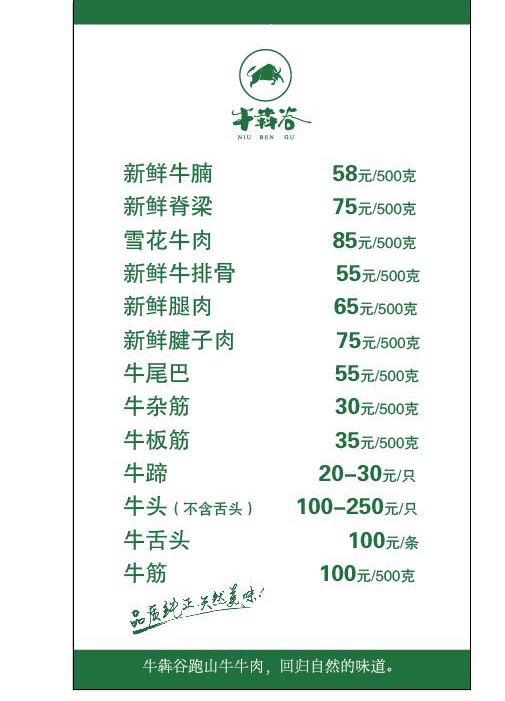 门店地址一：余姚市巍星路127号 门店地址二：余姚市阳明西路283-1号（富巷菜场北门）联系电话：18858408777，18858405088（微信客服同号），4000528529（免费服务热线）